Схема расположения земельного участка или земельных участков на кадастровом плане территорииСхема расположения земельного участка или земельных участков на кадастровом плане территории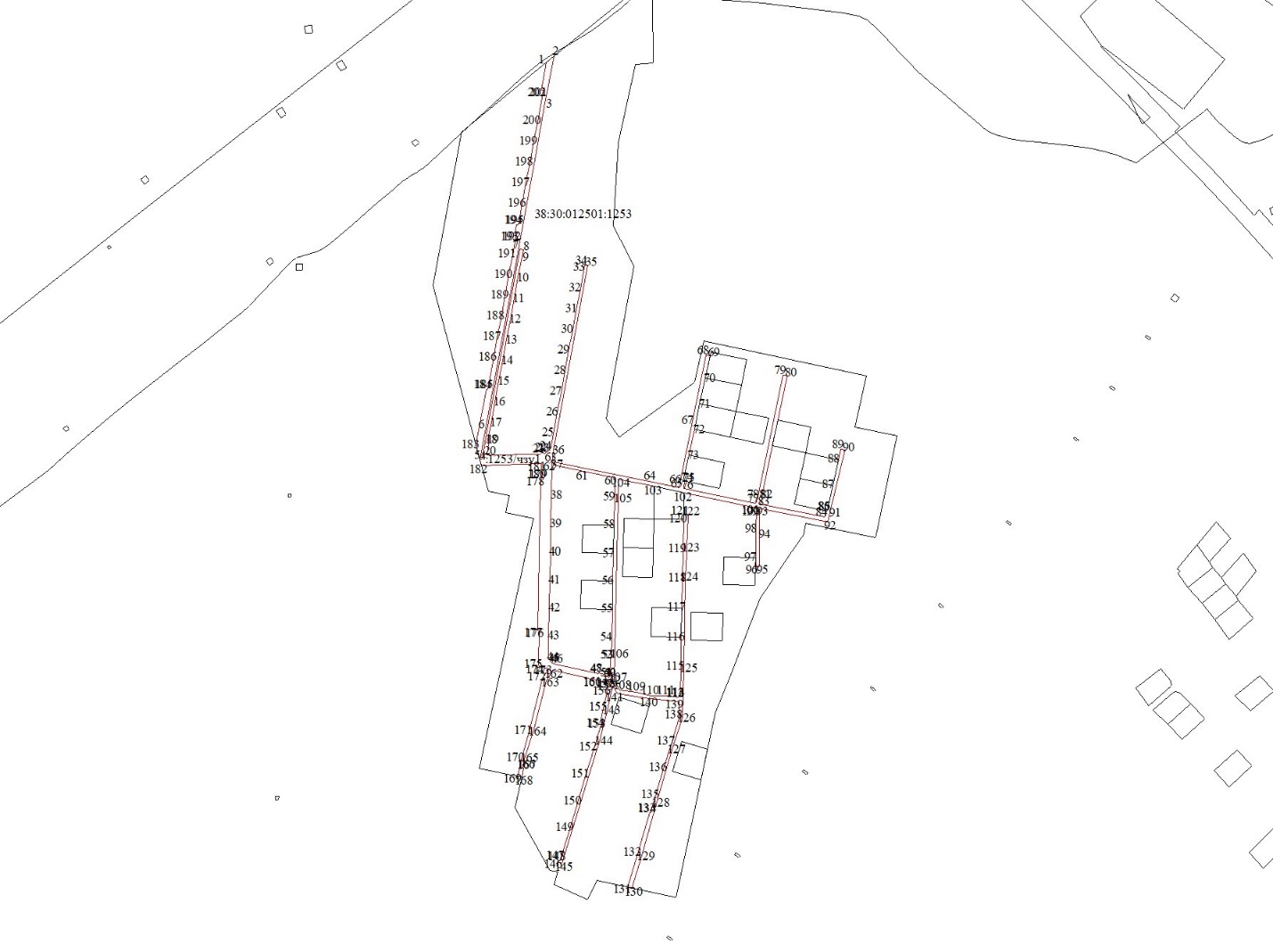 Масштаб 1:8000Условные обозначения:    - граница образуемого земельного участка;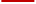     - граница земельного участка, сведения о котором имеются в ЕГРН;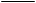     1 - характерная точка границы земельного участка, полученная в ходе проведения кадастровых работ;    38:30:012501 – кадастровый номер кадастрового квартала;:1253/чзу1(1) - обозначение земельного участка, в отношении которого проводятся кадастровые работы.Условный номер земельного участка: 38:30:012501:1253/чзу1Условный номер земельного участка: 38:30:012501:1253/чзу1Условный номер земельного участка: 38:30:012501:1253/чзу1Условный номер земельного участка: 38:30:012501:1253/чзу1Условный номер земельного участка: 38:30:012501:1253/чзу1Условный номер земельного участка: 38:30:012501:1253/чзу1Площадь земельного участка 11239 кв.м.Площадь земельного участка 11239 кв.м.Площадь земельного участка 11239 кв.м.Площадь земельного участка 11239 кв.м.Площадь земельного участка 11239 кв.м.Площадь земельного участка 11239 кв.м.Система координат МСК-38, зона 2Система координат МСК-38, зона 2Система координат МСК-38, зона 2Система координат МСК-38, зона 2Система координат МСК-38, зона 2Система координат МСК-38, зона 2Обозначение характерных точек границКоординаты, мКоординаты, мОбозначение характерных точек границКоординаты, мКоординаты, мОбозначение характерных точек границXYОбозначение характерных точек границXY1231231633722.572288261.2752633155.52288321.752633728.572288268.5853633155.482288322.773633683.812288259.7754633176.142288323.24633345.112288198.0755633202.812288323.745633345.192288199.7756633229.472288324.286633377.082288205.1657633256.142288324.827633545.072288235.958633282.82288325.368633544.62288239.0759633309.472288325.99633538.082288237.8660633327.632288326.2710633518.412288234.261633334.042288296.3911633498.752288230.5562633340.272288267.7512633479.092288226.8963633342.812288268.2613633459.422288223.2464633324.362288358.6914633439.762288219.5865633318.182288387.6515633420.12288215.9366633324.692288388.616633400.432288212.2767633381.022288399.8717633380.772288208.6268633444.192288412.9218633361.112288204.9669633443.482288416.5619633360.832288206.4670633422.92288412.1520633349.542288204.5771633398.462288406.9221633350.492288255.2672633374.012288401.6822633351.462288256.8573633349.572288396.4423633350.892288259.9274633325.122288391.2124633355.082288264.8775633324.82288392.725633369.812288267.6176633317.372288391.5626633389.472288271.2677633303.612288460.0927633409.132288274.9278633310.22288462.4228633428.82288278.5779633425.292288485.8729633448.462288282.2380633424.492288489.7930633468.122288285.8881633309.22288465.5231633487.792288289.5482633309.042288466.2732633507.452288293.1983633302.82288464.0433633527.112288296.8584633290.372288525.5334633530.022288297.3985633296.042288526.9835633529.482288299.9786633295.82288528.136633354.382288267.8487633320.242288533.3437633340.542288266.5188633344.692288538.5838633310.692288265.9189633355.012288540.7939633284.022288265.3790633354.072288544.7340633257.362288264.8391633294.992288530.8741633230.692288264.2992633285.682288528.4642633204.032288263.7593633298.852288463.4143633177.362288263.2194633273.72288463.644633155.652288262.7795633242.922288463.3645633151.522288266.3596633242.952288459.6346633150.542288270.697633252.022288459.8147633141.552288310.8798633278.692288460.3548633142.022288311,0099633298.182288460.7449633140.162288317.73100633298.472288459.4750633139.12288317.43101633299.672288459.4151633138.182288321.23102633313.322288392.05Обозначение характерных точек границКоординаты, мКоординаты, мОбозначение характерных точек границКоординаты, мКоординаты, мОбозначение характерных точек границXYОбозначение характерных точек границXY123123103633319.492288363.64154633096.372288312.21104633326.152288329.65155633108.582288315.41105633307.492288329.55156633123.332288318.56106633159.832288326.1157633134.162288320.87107633136.172288325.15158633135.252288316.37108633126.12288331.09159633133.392288315.86109633123.992288346.43160633135.252288309.13110633120.682288359.61161633135.772288309.27111633120.382288374.51162633145.242288266.9112633118.92288386.88163633134.612288260.86113633120.122288386.93164633087.592288248.64114633120.12288388.12165633062.042288240.98115633148.142288388.69166633052.142288238.03116633176.172288389.26167633051.842288239.43117633204.192288389.84168633043.012288237.72118633232.232288390.41169633043.862288233.75119633260.262288390.97170633060.222288237.05120633288.292288391.54171633086.412288244.49121633292.382288391.66172633136.112288257.14122633292.192288395.66173633146.172288262.84123633261.22288394.11174633148.22288254.14124633232.982288393.06175633150.882288253.67125633146.742288391.76176633182.452288254.31126633099.692288390.12177633182.782288252.84127633070.782288381.01178633323.112288255.78128633019.742288366.1179633332.972288257.89129632969,002288351.55180633333.382288255.98130632937.812288342.12181633341.52288256.17131632938.652288338.17182633339.162288199.66132632970.142288347.72183633359.252288194.25133633009.262288358.93184633412.152288203.95134633009.012288359.77185633411.912288205.25135633024.982288364.56186633441.412288210.73136633050.532288372.22187633461.072288214.39137633076.082288379.88188633480.732288218.04138633101.632288387.54189633500.42288221.7139633114.882288386.75190633520.062288225.35140633118.172288359.36191633539.722288229.01141633122.392288328.64192633559.392288232.66142633129.872288324.22193633559.722288230.88143633107.452288319.31194633568.562288232.53144633078.832288311.77195633568.232288234.31145632961.332288275.95196633587.92288237.96146632962.52288272.13197633607.562288241.62147632963.762288272.53198633627.222288245.27148632963.42288274.06199633646.892288248.93149632993.72288283.14200633666.552288252.58150633019.252288290.8201633696.042288258.06151633044.82288298.46202633696.42288256.13152633070.352288306.121633722.572288261.27153633095.92288313.78